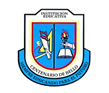 INSTITUCIÓN EDUCATIVA CENTENARIO DE BELLO 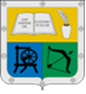 GUIA UNIDAD DIDACTICADATOS GENERALESDATOS GENERALESDATOS GENERALESDATOS GENERALESDATOS GENERALESDATOS GENERALESTítulo: Dimensión comunitaria del ser humano.Título: Dimensión comunitaria del ser humano.Título: Dimensión comunitaria del ser humano.Título: Dimensión comunitaria del ser humano.Docentes Responsables:María Jarely López PérezDocentes Responsables:María Jarely López PérezTemas: Manifestaciones  de la dimensión espiritual y  comunitaria del ser humano.Los derechos y los deberes de la comunidad. Temas: Manifestaciones  de la dimensión espiritual y  comunitaria del ser humano.Los derechos y los deberes de la comunidad. Temas: Manifestaciones  de la dimensión espiritual y  comunitaria del ser humano.Los derechos y los deberes de la comunidad. Temas: Manifestaciones  de la dimensión espiritual y  comunitaria del ser humano.Los derechos y los deberes de la comunidad. Docentes Responsables:María Jarely López PérezDocentes Responsables:María Jarely López PérezAsignaturas:  ReligiónAsignaturas:  ReligiónAsignaturas:  ReligiónAsignaturas:  ReligiónPeríodo: 1            Semanas: 9 y 10Período: 1            Semanas: 9 y 10Grado: 8ºGrado: 8ºGrado: 8ºGrado: 8ºTiempo de desarrolloTiempo de desarrolloDescripción: ¿Qué importancia puede tener el desarrollo de  la dimensión espiritual en la construcción de comunidad?Descripción: ¿Qué importancia puede tener el desarrollo de  la dimensión espiritual en la construcción de comunidad?Descripción: ¿Qué importancia puede tener el desarrollo de  la dimensión espiritual en la construcción de comunidad?Descripción: ¿Qué importancia puede tener el desarrollo de  la dimensión espiritual en la construcción de comunidad?Descripción: ¿Qué importancia puede tener el desarrollo de  la dimensión espiritual en la construcción de comunidad?Descripción: ¿Qué importancia puede tener el desarrollo de  la dimensión espiritual en la construcción de comunidad?ESTÁNDARES, COMPETENCIAS E INDICADORES (Están en la malla de cada área o en el planeador de cada período)ESTÁNDARES, COMPETENCIAS E INDICADORES (Están en la malla de cada área o en el planeador de cada período)ESTÁNDARES, COMPETENCIAS E INDICADORES (Están en la malla de cada área o en el planeador de cada período)ESTÁNDARES, COMPETENCIAS E INDICADORES (Están en la malla de cada área o en el planeador de cada período)ESTÁNDARES, COMPETENCIAS E INDICADORES (Están en la malla de cada área o en el planeador de cada período)ESTÁNDARES, COMPETENCIAS E INDICADORES (Están en la malla de cada área o en el planeador de cada período)Temas:   Manifestaciones  de la dimensión espiritual y  comunitaria del ser humano.Los derechos y los deberes de la comunidad.Temas:   Manifestaciones  de la dimensión espiritual y  comunitaria del ser humano.Los derechos y los deberes de la comunidad.Temas:   Manifestaciones  de la dimensión espiritual y  comunitaria del ser humano.Los derechos y los deberes de la comunidad.Estándares:Reflexiono sobre los actos propios y sociales a la luz de las diferentes creencias religiosas.Estándares:Reflexiono sobre los actos propios y sociales a la luz de las diferentes creencias religiosas.Estándares:Reflexiono sobre los actos propios y sociales a la luz de las diferentes creencias religiosas.Competencias:Reconocer aspectos centrales sobre los principios, los valores, las convicciones y las formas de vivir la dimensión espiritual-religiosa frente la construcción de la convivencia social.Competencias:Reconocer aspectos centrales sobre los principios, los valores, las convicciones y las formas de vivir la dimensión espiritual-religiosa frente la construcción de la convivencia social.Competencias:Reconocer aspectos centrales sobre los principios, los valores, las convicciones y las formas de vivir la dimensión espiritual-religiosa frente la construcción de la convivencia social.Indicadores de logro:Argumentar las diferentes manifestaciones de la dimensión espiritual y comunitaria del ser humano.Identificar  los derechos y los deberes de las comunidades de su entorno social.Indicadores de logro:Argumentar las diferentes manifestaciones de la dimensión espiritual y comunitaria del ser humano.Identificar  los derechos y los deberes de las comunidades de su entorno social.Indicadores de logro:Argumentar las diferentes manifestaciones de la dimensión espiritual y comunitaria del ser humano.Identificar  los derechos y los deberes de las comunidades de su entorno social.RECURSOSRECURSOSRECURSOSRECURSOSRECURSOSRECURSOSRecursos: Utilizar los Computadores, Tablets u otras herramientas tecnológicas con las que cuente en casa que le permitan desarrollar las actividades y acceso a una red de internet ya que se entregarán bajo la metodología virtual.Recursos: Utilizar los Computadores, Tablets u otras herramientas tecnológicas con las que cuente en casa que le permitan desarrollar las actividades y acceso a una red de internet ya que se entregarán bajo la metodología virtual.Recursos: Utilizar los Computadores, Tablets u otras herramientas tecnológicas con las que cuente en casa que le permitan desarrollar las actividades y acceso a una red de internet ya que se entregarán bajo la metodología virtual.Recursos: Utilizar los Computadores, Tablets u otras herramientas tecnológicas con las que cuente en casa que le permitan desarrollar las actividades y acceso a una red de internet ya que se entregarán bajo la metodología virtual.Recursos: Utilizar los Computadores, Tablets u otras herramientas tecnológicas con las que cuente en casa que le permitan desarrollar las actividades y acceso a una red de internet ya que se entregarán bajo la metodología virtual.Recursos: Utilizar los Computadores, Tablets u otras herramientas tecnológicas con las que cuente en casa que le permitan desarrollar las actividades y acceso a una red de internet ya que se entregarán bajo la metodología virtual.METODOLOGÍAMETODOLOGÍAMETODOLOGÍAMETODOLOGÍAMETODOLOGÍAMETODOLOGÍAConducta De Entrada: Escuchar la canción  que aparece en siguiente link: https://youtu.be/OcQ8Cggnqt0 Elaborar la reflexión: Nombre del artista y título de la canción. ¿Qué es realmente progreso? ¿Cuál es su aporte para que se dé el progreso? Escuchar la canción  que aparece en siguiente link: https://youtu.be/OcQ8Cggnqt0 Elaborar la reflexión: Nombre del artista y título de la canción. ¿Qué es realmente progreso? ¿Cuál es su aporte para que se dé el progreso? Escuchar la canción  que aparece en siguiente link: https://youtu.be/OcQ8Cggnqt0 Elaborar la reflexión: Nombre del artista y título de la canción. ¿Qué es realmente progreso? ¿Cuál es su aporte para que se dé el progreso? Escuchar la canción  que aparece en siguiente link: https://youtu.be/OcQ8Cggnqt0 Elaborar la reflexión: Nombre del artista y título de la canción. ¿Qué es realmente progreso? ¿Cuál es su aporte para que se dé el progreso? Escuchar la canción  que aparece en siguiente link: https://youtu.be/OcQ8Cggnqt0 Elaborar la reflexión: Nombre del artista y título de la canción. ¿Qué es realmente progreso? ¿Cuál es su aporte para que se dé el progreso?Desarrollo En la historia de los seres humanos se nos habla de la presencia de Dios en la vida de cada uno y cómo nos acompaña en el descubrimiento de nuestra felicidad. Por tanto en el desarrollo de ésta guía revisaremos la importancia de la dimensión espiritual del ser humano en la construcción de comunidad.Se propone el desarrollo de actividades a partir de consultas en las páginas o links que aparecen en la cibergrafía.  También puede apoyarse en otros materiales de consulta que  puedan servirle para fortalecer sus conocimientos.En la historia de los seres humanos se nos habla de la presencia de Dios en la vida de cada uno y cómo nos acompaña en el descubrimiento de nuestra felicidad. Por tanto en el desarrollo de ésta guía revisaremos la importancia de la dimensión espiritual del ser humano en la construcción de comunidad.Se propone el desarrollo de actividades a partir de consultas en las páginas o links que aparecen en la cibergrafía.  También puede apoyarse en otros materiales de consulta que  puedan servirle para fortalecer sus conocimientos.En la historia de los seres humanos se nos habla de la presencia de Dios en la vida de cada uno y cómo nos acompaña en el descubrimiento de nuestra felicidad. Por tanto en el desarrollo de ésta guía revisaremos la importancia de la dimensión espiritual del ser humano en la construcción de comunidad.Se propone el desarrollo de actividades a partir de consultas en las páginas o links que aparecen en la cibergrafía.  También puede apoyarse en otros materiales de consulta que  puedan servirle para fortalecer sus conocimientos.En la historia de los seres humanos se nos habla de la presencia de Dios en la vida de cada uno y cómo nos acompaña en el descubrimiento de nuestra felicidad. Por tanto en el desarrollo de ésta guía revisaremos la importancia de la dimensión espiritual del ser humano en la construcción de comunidad.Se propone el desarrollo de actividades a partir de consultas en las páginas o links que aparecen en la cibergrafía.  También puede apoyarse en otros materiales de consulta que  puedan servirle para fortalecer sus conocimientos.En la historia de los seres humanos se nos habla de la presencia de Dios en la vida de cada uno y cómo nos acompaña en el descubrimiento de nuestra felicidad. Por tanto en el desarrollo de ésta guía revisaremos la importancia de la dimensión espiritual del ser humano en la construcción de comunidad.Se propone el desarrollo de actividades a partir de consultas en las páginas o links que aparecen en la cibergrafía.  También puede apoyarse en otros materiales de consulta que  puedan servirle para fortalecer sus conocimientos.ProfundizaciónRevisar el documento de normas APA para la presentación de trabajos escritos y aplicarla en su entregable.Desarrollar las actividades que se sugieren para el desarrollo de conocimientos visitando los links propuestos e Indagar sobre los temas que estamos trabajando en otras páginas o textos que le  permitan profundizar y realizar ejercicios. Revisar el documento de normas APA para la presentación de trabajos escritos y aplicarla en su entregable.Desarrollar las actividades que se sugieren para el desarrollo de conocimientos visitando los links propuestos e Indagar sobre los temas que estamos trabajando en otras páginas o textos que le  permitan profundizar y realizar ejercicios. Revisar el documento de normas APA para la presentación de trabajos escritos y aplicarla en su entregable.Desarrollar las actividades que se sugieren para el desarrollo de conocimientos visitando los links propuestos e Indagar sobre los temas que estamos trabajando en otras páginas o textos que le  permitan profundizar y realizar ejercicios. Revisar el documento de normas APA para la presentación de trabajos escritos y aplicarla en su entregable.Desarrollar las actividades que se sugieren para el desarrollo de conocimientos visitando los links propuestos e Indagar sobre los temas que estamos trabajando en otras páginas o textos que le  permitan profundizar y realizar ejercicios. Revisar el documento de normas APA para la presentación de trabajos escritos y aplicarla en su entregable.Desarrollar las actividades que se sugieren para el desarrollo de conocimientos visitando los links propuestos e Indagar sobre los temas que estamos trabajando en otras páginas o textos que le  permitan profundizar y realizar ejercicios. Actividad PrácticaEn un documento de Word desarrollar la guía. Se tendrá en cuenta la buena presentación del documento. https://normasapa.in/Escribir el mensaje reflexivo que le deja el vídeo de la conducta de entrada y elabore y responda a las preguntas que allí aparecen. https://youtu.be/OcQ8Cggnqt0 Consulte  que es la dimensión espiritual en el ser humano y construya una presentación en power point sobre la forma en que ha sido desarrollada esa dimensión a nivel personal y familiar. Debe contener los aspectos o conceptos que seleccionó en su consulta. Se sugiere revisar el siguiente link: https://lapresentaciondetuvida.com/como-hacer-un-power-point-paso-a-paso/Ver la película  Bichos https://youtu.be/2UyzTbhv54k Elaborar un informe escrito que evidencie los momentos en los que se observan  Autoridad, poder, conflicto, liderazgo, solidaridad, felicidad, responsabilidad, comunidad.Responder las siguientes preguntas.¿Podemos enfrentarnos solos/as a las dificultades?¿Qué situaciones representan la frase “la unión hace la fuerza”?¿Cuáles son las limitaciones y capacidades de Flick?¿Cuáles son las fortalezas y las debilidades de la comunidad?¿Qué personajes representan liderazgo y por qué?¿Qué les hace evolucionar como comunidad?¿Cuál es la fuerza de las hormigas?¿Sabemos reconocer nuestras capacidades? ¿Las valoramos?Presentar  4  conclusiones sobre la película en relación con la importancia de la construcción de comunidad y el aporte que hacemos como individuos para ella.Elabora la lectura de la siguiente cita bíblica (1 Juan 4:11) y elabora un afiche que explique lo que comprendes de ella.  En un documento de Word desarrollar la guía. Se tendrá en cuenta la buena presentación del documento. https://normasapa.in/Escribir el mensaje reflexivo que le deja el vídeo de la conducta de entrada y elabore y responda a las preguntas que allí aparecen. https://youtu.be/OcQ8Cggnqt0 Consulte  que es la dimensión espiritual en el ser humano y construya una presentación en power point sobre la forma en que ha sido desarrollada esa dimensión a nivel personal y familiar. Debe contener los aspectos o conceptos que seleccionó en su consulta. Se sugiere revisar el siguiente link: https://lapresentaciondetuvida.com/como-hacer-un-power-point-paso-a-paso/Ver la película  Bichos https://youtu.be/2UyzTbhv54k Elaborar un informe escrito que evidencie los momentos en los que se observan  Autoridad, poder, conflicto, liderazgo, solidaridad, felicidad, responsabilidad, comunidad.Responder las siguientes preguntas.¿Podemos enfrentarnos solos/as a las dificultades?¿Qué situaciones representan la frase “la unión hace la fuerza”?¿Cuáles son las limitaciones y capacidades de Flick?¿Cuáles son las fortalezas y las debilidades de la comunidad?¿Qué personajes representan liderazgo y por qué?¿Qué les hace evolucionar como comunidad?¿Cuál es la fuerza de las hormigas?¿Sabemos reconocer nuestras capacidades? ¿Las valoramos?Presentar  4  conclusiones sobre la película en relación con la importancia de la construcción de comunidad y el aporte que hacemos como individuos para ella.Elabora la lectura de la siguiente cita bíblica (1 Juan 4:11) y elabora un afiche que explique lo que comprendes de ella.  En un documento de Word desarrollar la guía. Se tendrá en cuenta la buena presentación del documento. https://normasapa.in/Escribir el mensaje reflexivo que le deja el vídeo de la conducta de entrada y elabore y responda a las preguntas que allí aparecen. https://youtu.be/OcQ8Cggnqt0 Consulte  que es la dimensión espiritual en el ser humano y construya una presentación en power point sobre la forma en que ha sido desarrollada esa dimensión a nivel personal y familiar. Debe contener los aspectos o conceptos que seleccionó en su consulta. Se sugiere revisar el siguiente link: https://lapresentaciondetuvida.com/como-hacer-un-power-point-paso-a-paso/Ver la película  Bichos https://youtu.be/2UyzTbhv54k Elaborar un informe escrito que evidencie los momentos en los que se observan  Autoridad, poder, conflicto, liderazgo, solidaridad, felicidad, responsabilidad, comunidad.Responder las siguientes preguntas.¿Podemos enfrentarnos solos/as a las dificultades?¿Qué situaciones representan la frase “la unión hace la fuerza”?¿Cuáles son las limitaciones y capacidades de Flick?¿Cuáles son las fortalezas y las debilidades de la comunidad?¿Qué personajes representan liderazgo y por qué?¿Qué les hace evolucionar como comunidad?¿Cuál es la fuerza de las hormigas?¿Sabemos reconocer nuestras capacidades? ¿Las valoramos?Presentar  4  conclusiones sobre la película en relación con la importancia de la construcción de comunidad y el aporte que hacemos como individuos para ella.Elabora la lectura de la siguiente cita bíblica (1 Juan 4:11) y elabora un afiche que explique lo que comprendes de ella.  En un documento de Word desarrollar la guía. Se tendrá en cuenta la buena presentación del documento. https://normasapa.in/Escribir el mensaje reflexivo que le deja el vídeo de la conducta de entrada y elabore y responda a las preguntas que allí aparecen. https://youtu.be/OcQ8Cggnqt0 Consulte  que es la dimensión espiritual en el ser humano y construya una presentación en power point sobre la forma en que ha sido desarrollada esa dimensión a nivel personal y familiar. Debe contener los aspectos o conceptos que seleccionó en su consulta. Se sugiere revisar el siguiente link: https://lapresentaciondetuvida.com/como-hacer-un-power-point-paso-a-paso/Ver la película  Bichos https://youtu.be/2UyzTbhv54k Elaborar un informe escrito que evidencie los momentos en los que se observan  Autoridad, poder, conflicto, liderazgo, solidaridad, felicidad, responsabilidad, comunidad.Responder las siguientes preguntas.¿Podemos enfrentarnos solos/as a las dificultades?¿Qué situaciones representan la frase “la unión hace la fuerza”?¿Cuáles son las limitaciones y capacidades de Flick?¿Cuáles son las fortalezas y las debilidades de la comunidad?¿Qué personajes representan liderazgo y por qué?¿Qué les hace evolucionar como comunidad?¿Cuál es la fuerza de las hormigas?¿Sabemos reconocer nuestras capacidades? ¿Las valoramos?Presentar  4  conclusiones sobre la película en relación con la importancia de la construcción de comunidad y el aporte que hacemos como individuos para ella.Elabora la lectura de la siguiente cita bíblica (1 Juan 4:11) y elabora un afiche que explique lo que comprendes de ella.  En un documento de Word desarrollar la guía. Se tendrá en cuenta la buena presentación del documento. https://normasapa.in/Escribir el mensaje reflexivo que le deja el vídeo de la conducta de entrada y elabore y responda a las preguntas que allí aparecen. https://youtu.be/OcQ8Cggnqt0 Consulte  que es la dimensión espiritual en el ser humano y construya una presentación en power point sobre la forma en que ha sido desarrollada esa dimensión a nivel personal y familiar. Debe contener los aspectos o conceptos que seleccionó en su consulta. Se sugiere revisar el siguiente link: https://lapresentaciondetuvida.com/como-hacer-un-power-point-paso-a-paso/Ver la película  Bichos https://youtu.be/2UyzTbhv54k Elaborar un informe escrito que evidencie los momentos en los que se observan  Autoridad, poder, conflicto, liderazgo, solidaridad, felicidad, responsabilidad, comunidad.Responder las siguientes preguntas.¿Podemos enfrentarnos solos/as a las dificultades?¿Qué situaciones representan la frase “la unión hace la fuerza”?¿Cuáles son las limitaciones y capacidades de Flick?¿Cuáles son las fortalezas y las debilidades de la comunidad?¿Qué personajes representan liderazgo y por qué?¿Qué les hace evolucionar como comunidad?¿Cuál es la fuerza de las hormigas?¿Sabemos reconocer nuestras capacidades? ¿Las valoramos?Presentar  4  conclusiones sobre la película en relación con la importancia de la construcción de comunidad y el aporte que hacemos como individuos para ella.Elabora la lectura de la siguiente cita bíblica (1 Juan 4:11) y elabora un afiche que explique lo que comprendes de ella.  EvaluaciónRevisión de desarrollo de las actividades propuestas  que deberán ser enviadas al correo institucional actividadescentenario@gmail.com Revisión de desarrollo de las actividades propuestas  que deberán ser enviadas al correo institucional actividadescentenario@gmail.com Revisión de desarrollo de las actividades propuestas  que deberán ser enviadas al correo institucional actividadescentenario@gmail.com Revisión de desarrollo de las actividades propuestas  que deberán ser enviadas al correo institucional actividadescentenario@gmail.com Revisión de desarrollo de las actividades propuestas  que deberán ser enviadas al correo institucional actividadescentenario@gmail.com CIBERGRAFÍACIBERGRAFÍACIBERGRAFÍACIBERGRAFÍACIBERGRAFÍACIBERGRAFÍAhttps://normasapa.in/https://youtu.be/OcQ8Cggnqt0https://lapresentaciondetuvida.com/como-hacer-un-power-point-paso-a-paso/https://youtu.be/2UyzTbhv54khttps://normasapa.in/https://youtu.be/OcQ8Cggnqt0https://lapresentaciondetuvida.com/como-hacer-un-power-point-paso-a-paso/https://youtu.be/2UyzTbhv54khttps://normasapa.in/https://youtu.be/OcQ8Cggnqt0https://lapresentaciondetuvida.com/como-hacer-un-power-point-paso-a-paso/https://youtu.be/2UyzTbhv54khttps://normasapa.in/https://youtu.be/OcQ8Cggnqt0https://lapresentaciondetuvida.com/como-hacer-un-power-point-paso-a-paso/https://youtu.be/2UyzTbhv54khttps://normasapa.in/https://youtu.be/OcQ8Cggnqt0https://lapresentaciondetuvida.com/como-hacer-un-power-point-paso-a-paso/https://youtu.be/2UyzTbhv54khttps://normasapa.in/https://youtu.be/OcQ8Cggnqt0https://lapresentaciondetuvida.com/como-hacer-un-power-point-paso-a-paso/https://youtu.be/2UyzTbhv54kRÚBRICA DE EVALUACIÓNRÚBRICA DE EVALUACIÓNRÚBRICA DE EVALUACIÓNRÚBRICA DE EVALUACIÓNRÚBRICA DE EVALUACIÓNRÚBRICA DE EVALUACIÓNCRITERIOCRITERIOCUMPLE S/NCUMPLE S/NCUMPLE S/NOBSERVACIONES1. Buena presentación de trabajos escritos de acuerdo a las normas APA.1. Buena presentación de trabajos escritos de acuerdo a las normas APA.2.Elabora reflexiones, consultas presentación en   diapositivas2.Elabora reflexiones, consultas presentación en   diapositivas3. Observa la película propuesta, presenta análisis reflexivo, resuelve las preguntas, y realiza  conclusiones personales sobre los temas planteados.4. Interpreta y representa correctamente un versículo bíblico. 3. Observa la película propuesta, presenta análisis reflexivo, resuelve las preguntas, y realiza  conclusiones personales sobre los temas planteados.4. Interpreta y representa correctamente un versículo bíblico. 4.Presenta fuentes de consulta (Cibergrafía o bibliografía)4.Presenta fuentes de consulta (Cibergrafía o bibliografía)